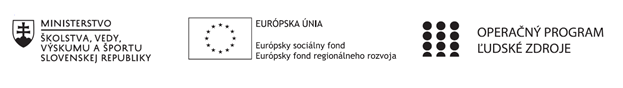 Správa o činnosti pedagogického klubu Príloha:Prezenčná listina zo stretnutia pedagogického klubuPríloha správy o činnosti pedagogického klubu                                                                                             PREZENČNÁ LISTINAMiesto konania stretnutia: ZŠ Sama CambelaDátum konania stretnutia: 03.03.2020Trvanie stretnutia: 13:00 – 16:00Zoznam účastníkov/členov pedagogického klubu:Prioritná osVzdelávanieŠpecifický cieľ1.1.1 Zvýšiť inkluzívnosť a rovnaký prístup ku kvalitnému vzdelávaniu a zlepšiť výsledky a kompetencie detí a žiakovPrijímateľZákladná škola Sama Cambela, Školská 14, 976 13 Slovenská ĽupčaNázov projektuZvýšenie kvality vzdelávania na ZŠ Sama Cambela v Slovenskej ĽupčiKód projektu  ITMS2014+312011R070Názov pedagogického klubu 5.6.3. Pedagogický klub - finančná gramotnosť s písomným výstupomDátum stretnutia  pedagogického klubu03.03.2020Miesto stretnutia  pedagogického klubuZŠ Sama CambelaMeno koordinátora pedagogického klubuMgr. Anna DávidováOdkaz na webové sídlo zverejnenej správywww.zsslovlupca.edu.skManažérske zhrnutie:krátka anotácia, kľúčové slová krátka anotáciaprehľad rôznych druhov sporenia, investovania a ich využitiekľúčové slovásporenie, druhy sporenia, investovanie, kapitál, termínovaný vklad, podielové fondy, sporiaci účet, vkladná knižka, úrokHlavné body, témy stretnutia, zhrnutie priebehu stretnutia: Členky klubu sa oboznámili s pojmami, problematikou a druhmi sporenia a investovania. Téma je rozsiahla, ku každému druhu sporenia a investovania sme hľadali vhodné využitie na hodinách matematiky. Uvedomujeme si, že sporenie a investovanie je dôležité pre ekonomický rast jedinca aj spoločnosť. Zamerali sme sa na základný, ale nie jediný rozdiel medzi sporením a investovaním a tým je miera rizika, ktorú je investor ochotný s peniazmi podstúpiť.V princípe sporením je odkladanie financií do prasiatka, ak si človek chce peniaze odložiť na horšie časy. Pri investovaní už očakávame už príslušný zisk, no za cenu možného rizika straty peňazí.Závery a odporúčania:Získané vedomosti možno využiť pri tvorbe modelových úloh, ktoré po aplikácií v praxi zaradíme do pripravovanej zbierky.Vypracoval (meno, priezvisko)Mgr. Dagmar JakušováDátum03. 03. 2020PodpisSchválil (meno, priezvisko)PaedDr. René KováčikDátum03. 03. 2020PodpisPrioritná os:VzdelávanieŠpecifický cieľ:1.1.1 Zvýšiť inkluzívnosť a rovnaký prístup ku kvalitnému vzdelávaniu a zlepšiť výsledky a kompetencie detí a žiakovPrijímateľ:Základná škola Sama Cambela, Školská 14, 976 13 Slovenská ĽupčaNázov projektu:Zvýšenie kvality vzdelávania na ZŠ Sama Cambela v Slovenskej ĽupčiKód ITMS projektu:312011R070Názov pedagogického klubu:5.6.3. Pedagogický klub - finančná gramotnosť s písomným výstupomč.Meno a priezviskoPodpisInštitúcia1.Mgr. Anna DávidováZŠ Sama Cambela2.Mgr. Dagmar JakušováZŠ Sama Cambela3.Mgr. Renáta MaloveskáZŠ Sama Cambela4.Ing. Petra Lesníková, PhD.ZŠ Sama Cambela